Mardi 19 décembre 2023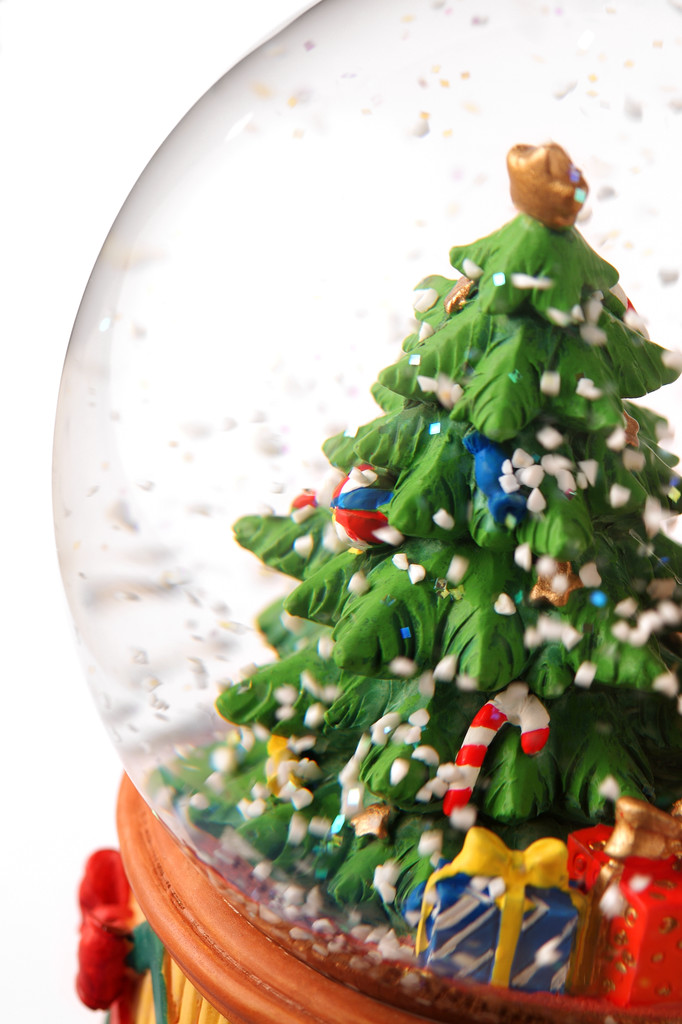 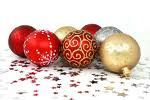 Menu de Noël Mousson de CanardSaumon FuméTerrine de légumesChapon sauce ForestièreSaint JacquesPommes RostiFagot de Haricots VertsTarte tatin aux légumes du soleilFromage FestifDessert « Soir de Noêl »Papillotes de Noël et clémentinesBon Appétit !!!